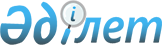 О внесении изменений в решение Шуского районного маслихата от 25 декабря 2013 года № 24-2 "О районном бюджете на 2014-2016 годы"Решение Шуского районного маслихата Жамбылской области от 18 ноября 2014 года № 33-2. Зарегистрировано Департаментом юстиции Жамбылской области 25 ноября 2014 года № 2388

      В соответствии со статьями 9, 109 Бюджетного Кодекса Республики Казахстан от 4 декабря 2008 года, статьей 6 Закона Республики Казахстан «О местном государственном управлении и самоуправлении в Республике Казахстан» от 23 января 2001 года районный маслихат РЕШИЛ:

      1. 

Внести в решение Шуского районного маслихата от 25 декабря 2013 года № 24-2 «О районном бюджете на 2014-2016 годы» (зарегистрировано в Реестре государственной регистрации нормативных правовых актов за № 2088, опубликовано в районной газете «Шу өңірі - Шуская долина» от 6 января 2014 года за № 2-3) следующие изменения:



      в пункте 1: 



      в подпункте 1): 



      цифры «10 488 607» заменить цифрами «10 497 567»; 



      цифры «8 646 651» заменить цифрами «8 655 611»; 



      в подпункте 2): 



      цифры «10 595 997» заменить цифрами «10 604 957»; 



      в подпункте 6): 



      цифры «12 686» заменить цифрами «12 687»;



      в пункте 4:



      цифры «36 000» заменить цифрами «11 732»



      Приложения 1 и 5 к указанному решению изложить в новой редакции согласно приложениям 1 и 2 к настоящему решению. 

      2. 

Контроль за исполнением данного решения возложить на постоянную комиссию районного маслихата по экономике, финансов, бюджету, налогу, развитию местного самоуправления, соблюдению общественного правопорядка, природопользованию, промышленности, строительства, транспорта, сельского хозяйства и предпринимательства и рассмотрению проектов договоров по закупу земельных участков и прочего недвижимого имущества.

      3. 

Настоящее решение вступает в силу со дня государственной регистрации в органах юстиции и вводится в действие с 1 января 2014 года.

 

  

Районный бюджет на 2014 год

  

Перечень объема выделенных денежных средств по программе города районного значения, поселка, аула (села), аульных (сельских) округов

      (тысяч тенге)

 
					© 2012. РГП на ПХВ «Институт законодательства и правовой информации Республики Казахстан» Министерства юстиции Республики Казахстан
				

      Председатель сессии



      А. Мухатаев Секретарь маслихата

Б.Саудабаев

Приложение № 1 к решению

Шуского районного маслихата

от 18 ноября 2014 года № 33-2

Приложение № 1 к решению

Шуского районного маслихата

от 25 декабря 2013 года № 24-2

Категория

Категория

Категория

КатегорияСумма

тысяч тенгеКлассКлассКлассСумма

тысяч тенгеПодклассПодклассСумма

тысяч тенгеНаименованиеСумма

тысяч тенге1. ДОХОДЫ10 497 567

1Налоговые поступления1 800 63901Подоходный налог286 3482Индивидуальный подоходный налог286 34803Социальный налог229 9051Социальный налог229 90504Налоги на собственность1 229 8401Налоги на имущество1 106 7863Земельный налог22 5834Налог на транспортные средства95 6715Единый земельный налог4 80005Внутренние налоги на товары, работы и услуги44 3472Акцизы12 9883Поступления за использование природных и других ресурсов21 5374Сборы за ведение предпринимательской и профессиональной деятельности8 6825Налог на игровой бизнес1 14008Обязательные платежи, взимаемые за совершения юридически значимых действий и (или) выдачу документов уполномоченными на то государственными органами или должностными лицами10 1991Государственная пошлина10 199

2Неналоговые поступления4 81401Доходы от государственной собственности7041Поступление части чистого дохода государственных предприятий2045Доходы от аренды имущества, находящегося в государственной собственности50002Поступление от реализации товаров (работ, услуг) государственными учреждениями, финансируемыми из государственного бюджета101Поступления от реализации товаров (работ, услуг) государственными учреждениями, финансируемыми из государственного бюджета1006Прочие неналоговые поступления4 1001Прочие неналоговые поступления4 100

3Поступления от продажи основного капитала36 50301Продажа государственного имущества, закрепленного за государственными учреждениями8 8941Продажа государственного имущества, закрепленного за государственными учреждениями8 89403Продажа земли и нематериальных активов27 6091Продажа земли23 1612Продажа нематериальных активов4 448

4Поступления трансфертов8 655 61102Трансферты из вышестоящих органов государственного управления8 655 6112Трансферты из областного бюджета8 655 611

Функциональная группа

Функциональная группа

Функциональная группа

Функциональная группаСумма

тысяч тенге

Администратор бюджетных программ

Администратор бюджетных программ

Администратор бюджетных программ

Администратор бюджетных программСумма

тысяч тенге

Программа

Программа

Программа

ПрограммаСумма

тысяч тенге

1

1

1232. ЗАТРАТЫ10 604 957

01Государственные услуги общего характера510 396112Аппарат маслихата района (города областного значения)25 863001Услуги по обеспечению деятельности маслихата района (города областного значения)23 828003Капитальные расходы государственного органа2 035122Аппарат акима района (города областного значения)102 856001Услуги по обеспечению деятельности акима района (города областного значения)93 709003Капитальные расходы государственного органа9 147123Аппарат акима района в городе, города районного значения, поселка, аула (села), аульного (сельского) округа323 531001Услуги по обеспечению деятельности акима района в городе, города районного значения, поселка, аула (села), аульного (сельского) округа307 782022Капитальные расходы государственного органа15 749452Отдел финансов района (города областного значения)29 089001Услуги по реализации государственной политики в области исполнения и контроля за исполнением бюджета района и управления коммунальной собственностью района (города областного значения)27 273010Организация приватизации коммунальной собственности400018Капитальные расходы государственного органа1 416453Отдел экономики и бюджетного планирования района (города областного значения)29 057001Услуги по реализации государственной политики в области формирования и развития экономической политики, системы государственного планирования и управления района (города областного значения)23 707004Капитальные расходы государственного органа5 350

02Оборона4 600122Аппарат акима района (города областного значения)4 600005Мероприятия в рамках исполнения всеобщей воинской обязанности2 104007Мероприятия по профилактике и тушению степных пожаров в районном (городском) масштабе, а также пожаров в населенных пунктах в которых не созданы органы государственной противопожарной службы2 496

03Общественный порядок, безопасность, правовая, судебная, уголовно-исполнительная деятельность5 195458Отдел жилищно-коммунального хозяйства, пассажирского транспорта и автомобильных дорог района (города областного значения)5 195021Обеспечение безопасности дорожного движения в населенных пунктах5 195

04Образование7 038 059123Аппарат акима района в городе, города районного значения, поселка, аула (села) аульного (сельского) округа645005Организация бесплатного подвоза учащихся до школы и обратно в аульной (сельской) местности645464Отдел образования района (города областного значения)5 117 023001Обеспечение деятельности отдела образования района29 227003Общеобразовательное обучение3 894 614005Приобретение, доставка учебников, учебно-методических комплексов для государственных учреждений образования района (города областного значения)40 882006Дополнительное образование для детей и юношества248 883007Проведение школьных олимпиад, внешкольных мероприятий и конкурсов районного (городского) масштаба2 000009Обеспечение деятельности организаций дошкольного воспитания и обучения409 447015Ежемесячные выплаты денежных средств опекунам, (попечителям) на содержание ребенка сироты (детей сирот), ребенка (детей), оставшихся без попечения родителей25 225040Реализация государственного образовательного заказа в дошкольных организациях образования354 529067Капитальные расходы подведомственных государственных учреждений и организаций112 216466Отдел архитектуры, градостроительства и строительства района (города областного значения)1 920 391037Строительство и реконструкция объектов образования1 920 391

06Социальная помощь и социальное обеспечение460 950451Отдел занятости и социальных программ района (города областного значения)459 172001Услуги по реализации государственной политики на местном уровне в области обеспечения занятости и реализации социальных программ для населения28 819002Программа занятости80 308004Оказание социальной помощи на приобретение топлива специалистам здравоохранения, образования, социального обеспечения, культуры и спорта в сельской местности в соответствии с законодательством Республики Казахстан7 842005Государственная адресная социальная помощь31 339006Жилищная помощь13 327007Социальная помощь отдельным категориям нуждающихся граждан по решению местных представительных органов19 887010Материальное обеспечение детей-инвалидов, воспитывающихся и обучающихся на дому5 900011Оплата услуг по зачислению, выплате и доставки пособий и других социальных выплат1 041014Оказание социальной помощи нуждающимся гражданам на дому41 462016Государственные пособия на детей до 18 лет110 500017Обеспечение нуждающихся инвалидов обязательными гигиеническими средствами и предоставления услуг специалистами жестового языка, индивидуальными помощниками в соответствии с индивидуальной программой реабилитации инвалида39 000021Капитальные расходы государственного органа5 750025Внедрение обусловленной денежной помощи по проекту «Өрлеу»73 997458Отдел жилищно-коммунального хозяйства, пассажирского транспорта и автомобильных дорог района (города областного значения)1 778050Реализация Плана мероприятий по обеспечению прав и улучшению качества жизни инвалидов1 778

07Жилищно-коммунальное хозяйство859 022123Аппарат акима района в городе, города районного значения, поселка, аула (села) аульного (сельского) округа11 578014Организация водоснабжения населенных пунктов11 578458Отдел жилищно-коммунального хозяйства, пассажирского транспорта и автомобильных дорог района (города областного значения)336 603003Организация сохранения государственного жилищного фонда2 029011Обеспечение бесперебойного теплоснабжения малых городов5 000012Организация водоснабжения35 410015Освещение улиц населенных пунктов29 565016Обеспечение санитарии населенных пунктов49 766017Содержание мест захоронений и погребение безродных300018Благоустройство и озеленение населенных пунктов75 399026Организация эксплуатации тепловых сетей, находящихся в коммунальной собственности районов (городов областного значения)29 964028Развития коммунального хозяйство24 200031Изготовление технических паспортов на объекты кондоминиумов900033Развитие, обустройство и (или) приобретение инженерно-коммуникационной инфраструктуры84 070455Отдел культуры и развития языков района (города областного значения)7 725024Ремонт объектов в рамках развития городов и сельских населенных пунктов по Дорожной карте занятости 20207 725464Отдел образования района (города областного значения)1 069026Ремонт объектов в рамках развития городов и сельских населенных пунктов по Дорожной карте занятости 20201 069466Отдел архитектуры, градостроительства и строительства района (города областного значения)492 049058Развитие системы водоснабжения и водоотведения в сельских населенных пунктах492 049479Отдел жилищной инспекции9 998001Услуги по реализации государственной политики на местном уровне в области жилищного фонда9 131005Капитальные расходы государственного органа867

08Культура, спорт, туризм и информационное пространство473 786455Отдел культуры и развития языков района (города областного значения)363 622001Услуги по реализации государственной политики на местном уровне в области развития языков и культуры7 926003Поддержка культурно-досуговой работы281 833006Функционирование районных (городских) библиотек69 943007Развитие государственного языка и других языков народа Казахстана1 120010Капитальные расходы государственного органа300032Капитальные расходы подведомственных государственных учреждений и организаций2 500456Отдел внутренней политики района (города областного значения)95 772001Услуги по реализации государственной политики на местном уровне в области информации, укрепления государственности и формирования социального оптимизма граждан17 719002Услуги по реализации государственной информационной политики через газеты и журналы41 400003Реализация региональных программ в сфере молодежной политики34 538005Услуги по проведению государственной политики через телерадиовещание700006Капитальные расходы государственного органа600032Капитальные расходы подведомственных государственных учреждений и организаций815465Отдел физической культуры и спорта района (города областного значения)14 392001Услуги по реализации государственной политики на местном уровне в области физической культуры и спорта района7 972004Капитальные расходы государственного органа300006Проведение спортивных соревнований на районном (города областного значения) уровне2 610007Подготовка и участие сборных команд района (города областного значения) по различным видам спорта на областные спортивные соревнования3 510

10Сельское, водное, лесное, рыбное хозяйство, особо охраняемые природные территории, охрана окружающей среды и животного мира, земельные отношения194 928462Отдел сельского хозяйства района (города областного значения)34 821001Услуги по реализации государственной политики на местном уровне в сфере сельского хозяйства18 573006Капитальные расходы государственного органа8 500099Реализация мер по оказанию социальной поддержки специалистов7 748463Отдел земельных отношений района (города областного значения)19 537001Услуги по реализации государственной политики в области регулирования земельных отношений на территории района (города областного значения)12 537004Организация работ по зонированию земель5 000007Капитальные расходы государственного органа2 000473Отдел ветеринарии района (города областного значения)140 570001Услуги по реализации государственной политики на местном уровне в области ветеринарии18 559003Капитальные расходы государственного органа516006Организация санитарного убоя больных животных2 810007Организация отлова и уничтожение бродячих собак и кошек3 500008Возмещение владельцам стоимости изымаемых и уничтожаемых больных животных, продуктов и сырья животного происхождения3 089009Проведение ветеринарных мероприятий по энзоотическим болезням животных3 000010Проведение мероприятий по идентификации сельскохозяйственных животных3 585011Проведение противоэпизоотических мероприятий105 511

11Промышленность, архитектурная, градостроительная и строительная деятельность81 235466Отдел архитектуры, градостроительства и строительства района (города областного значения)81 235001Услуги по реализации государственной политики в области строительства, улучшения архитектурного облика городов, районных населенных пунктов области и обеспечение рационального и эффективного градостроительного освоения территории района (города областного значения)29 230013Разработка схем градостроительного развития территории района, генеральных планов городов районного (областного) значения, поселков и иных сельских населенных пунктов50 925015Капитальные расходы государственного органа1 080

12Транспорт и коммуникации345 325458Отдел жилищно-коммунального хозяйства, пассажирского транспорта и автомобильных дорог района (города областного значения)345 325023Обеспечение функционирования автомобильных дорог305 325037Субсидирование пассажирских перевозок по социально значимым городским (сельским), пригородным и внутрирайонным сообщениям40 000

13Прочие622 798123Аппарат акима района в городе, города районного значения, поселка, села, сельского округа59 300040Реализация мер по содействию экономическому развитию регионов в рамках Программы «Развитие регионов»59 300452Отдел финансов района (города областного значения)11 732012Резерв местного исполнительного органа района (города областного значения)11 732458Отдел жилищно-коммунального хозяйства, пассажирского транспорта и автомобильных дорог района (города областного значения)539 997001Услуги по реализации государственной политики на местном уровне в области жилищно-коммунального хозяйства, пассажирского транспорта и автомобильных дорог11 481013Капитальные расходы государственного органа5 311046Развитие инженерной инфраструктуры в рамках Программы «Развитие регионов»523 205494Отдел предпринимательства и промышленности района (города областного значения)11 769001Услуги по реализации государственной политики на местном уровне в области развития предпринимательства и промышленности10 219003Капитальные расходы государственного органа1 550

14Обслуживание долга18452Отдел финансов района (города областного значения)1813Обслуживание долга местных исполнительных органов по выплате вознаграждений и иных платежей по займам из областного бюджета18

15Трансферты8 645452Отдел финансов района (города областного значения)8 645006Возврат неиспользованных (недоиспользованных) целевых трансфертов8 6453. Чистое бюджетное кредитование22 723Бюджетные кредиты35 410

10Сельское, водное, лесное, рыбное хозяйство, особо охраняемые природные территории, охрана окружающей среды и животного мира, земельные отношения5 556462Отдел сельского хозяйства района (города областного значения)5 556008Реализация мер социальной поддержки специалистов социальной сферы сельских населенных пунктов за счет целевых трансфертов из республиканского бюджета5556

13Прочие29 854458Отдел жилищно-коммунального хозяйства, пассажирского транспорта и автомобильных дорог района (города областного значения)29 854060Увеличение уставных капиталов специализированных уполномоченных организации29 854

5Погашение бюджетных кредитов12 68701Погашение бюджетных кредитов12 6871Погашение государственных кредитов12 6874. Сальдо по операциям с финансовыми активами19 541Приобретение финансовых активов19 541

13Прочие19 541458Отдел жилищно-коммунального хозяйства, пассажирского транспорта и автомобильных дорог района (города областного значения)19 541065Формирование или увеличение уставного капитала юридических лиц19 5415. Дефицит (профицит) бюджета-149 6556. Финансирование дефицита (использование профицита) бюджета149 655

7Поступление займов5 55601Внутренние государственные займы5 5562Договора по займам5 556

16Погашение займов12 687452Отдел финансов района (города областного значения)12 687008Погашение займов местного исполнительного органа перед вышестоящим бюджетом12 687

8Используемые остатки бюджетных средств156 785

Приложение 2 к решению

Шуского районного маслихата

от 18 ноября 2014 года № 33-2

Приложение 5 к решению

Шуского районного маслихата

от 25 декабря 2013 года № 24-2

№НаименованиеНаименование программНаименование программНаименование программНаименование программНаименование программНаименование программ

№Наименование001

Услуги по обеспечению деятельности акима города районного значения, поселка, аула (села), аульного (сельского) округа005

Организация бесплатного проезда учащихся до школы и обратно в аульной (сельской) местности040 Реализация мер по содействию экономическому развитию регионов в рамках Программы «Развитие регионов»022

Материально-техническое обеспечение государственных органов014 Организация водоснабжения населенных пунктов014 Организация водоснабжения населенных пунктов

1Государственное коммунальное учреждение «Аппарат акима Бирликустемского сельского округа»14978219130011331133

2Государственное коммунальное учреждение «Аппарат акима Дулатского сельского округа»106331431239750750

3Государственное коммунальное учреждение «Аппарат акима Берликского сельского округа»132123274295

4Государственное коммунальное учреждение «Аппарат акима Жанакогамского сельского округа»128212252293450

5Государственное коммунальное учреждение «Аппарат акима города Шу»654384203650

6Государственное коммунальное учреждение «Аппарат акима Толебийского аульного округа»256771917742001523

7Государственное коммунальное учреждение «Аппарат акима Тасоткельского сельского округа»114691174957

8Государственное коммунальное учреждение «Аппарат акима Алгинского сельского округа»1376030751485

9Государственное коммунальное учреждение «Аппарат акима Ески-Шуского сельского округа»140063273300483

10Государственное коммунальное учреждение «Аппарат акима Корагатинского сельского округа»126762755300

11Государственное коммунальное учреждение «Аппарат акима аула Конаева»1468952772100

12Государственное коммунальное учреждение «Аппарат акима села Далакайнар»126331354257

13Государственное коммунальное учреждение «Аппарат акима Коккайнарского сельского округа»114091533178168

14Государственное коммунальное учреждение «Аппарат акима Шокпарского сельского округа»11187299577596

15Государственное коммунальное учреждение «Аппарат акима Актобинского сельского округа»111521187636397

16Государственное коммунальное учреждение «Аппарат акима Балуан Шолакского сельского округа»1168616823001093

17Государственное коммунальное учреждение «Аппарат акима Аксуского сельского округа»120722634801043

18Государственное коммунальное учреждение «Аппарат акима Ондириского сельского округа»14835148420001184

19Государственное коммунальное учреждение «Аппарат акима Жанажолского сельского округа»134492411387766Итого307782645593001574911578